Sonoma County Fire District 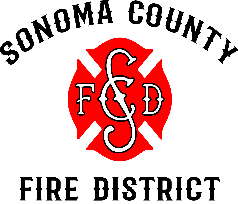 Public Records Request FormPublic records are provided in accordance with the California Public Records Act (Statutes of 1968, Chapter 1473; currently codified as California Government Code §§ 6250 through 6276.48[1]8200 Old Redwood Highway, Windsor, CA 95492Phone: 707-838-1170 Fax: 707-838-1173Date of Request:	 	 Requestor Name:NOTE: Same Day Service Not Available for all RecordsAddress:	 	City/State/Zip:	 		Telephone:   	Records Requested:	      Incident Report Property Records(Viewable only onsite)Other (Specify):                 _________________Fire Investigation ReportPatient Care Report (PCR's)Date of Incident:	 	                   Time of Incident:    Incident Number:	 	 	Incident Location:   Other Identifying information or details (be specific):	 	Method of Delivery: (please check the requested method of delivery)Sonoma County Fire District Public Records Request Form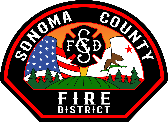 Public records are provided in accordance with the California Public Records Act (Statutes of 1968, Chapter 1473; currently codified as California Government Code §§ 6250 through 6276.48[1]8200 Old Redwood Highway, Windsor, CA 95492Phone: 707-838-1170 Fax: 707-838-1173Attention Requester:On the attached Request for Records Form, fill out each line as applicable. In order for your request to be processed, please specifically identify the information you are attempting to obtain.The following information must be supplied:Date of your requestName, address, contact phone number, and email Incident numberLocation of the IncidentAny other identifying information (i.e. requests for all calls to a particular location)Enclose payment if applicableOnce your request has been processed, the records will be provided by the method of delivery marked on the form.If you do not have all of the above information, please fill out the form to the best of your ability. You may drop off your request to the Sonoma County Fire District Administration building at 8200 Old Redwood Highway, between the hours of 8:00am to 5:00pm, Monday through Friday. You may also fax the form to the Custodian of Records at (707)838-1170 or mail it to:Sonoma County Fire District8200 Old Redwood HighwayWindsor, CA 95492ATTN: Custodian of RecordsHours of Pickup are Monday- Friday 8:00am to 5:00pm.